WYKAZ FAKTUR cd.
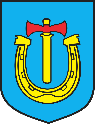 DANE DOTYCZĄCE BENEFICJENTA:Imię (imiona)/ Nazwa firmy beneficjenta ……………………………………………………………………………………..…………………………………………….…….………………………………Nazwisko…………………………………………………………………………………….……………………………………………………….………..…………………Wykaz faktur:DATA:								CZYTELNY PODPIS:………………………………………………….				……………………………………………………………………..Lp.Nr fakturyData wystawienia fakturyIlość litrówLp.Nr fakturyData wystawienia fakturyIlość litrów